Отчёт о работеКраткое теоретическое содержание работыРасчетные формулыКраткое описание методики измеренияОптическая схема сахариметраРезультаты измеренийОбработка результатов измеренийВыводРаботу выполнил:Работу выполнил:фамилияимяотчествогруппаЕстественным светом называется ...свет в котором колебания различных направлений быстро и беспорядочно сменяют друг другаПоляризованным светом называется ...свет в котором направления колебаний светового вектора упорядочены каким либо образомПлоскостью поляризатора называется ...параллельная плоскость полностью пропускают колебания вектора На рис. 1 представлена векторная диаграмма, поясняющая прохождение света через поляризатор П к анализатору А.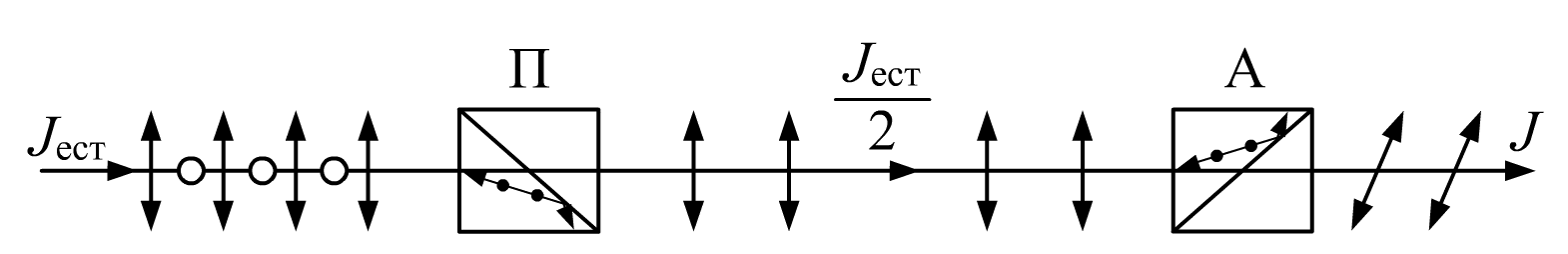 Рис. 11. Закон Малюса имеет вид:J = J0 cos2 φ,где1. Закон Малюса имеет вид:J = J0 cos2 φ,гдеφ — угол между плоскостью колебаний падающего света и плоскостью поляризатораJ — интенсивность прошедшего светаJ0 — интенсивность падающего света2. Вещества, называемые оптически активными, обладают свойством ...2. Вещества, называемые оптически активными, обладают свойством ...поворачивать плоскость поляризации проходящего через них плоско-поляризованного светаповорачивать плоскость поляризации проходящего через них плоско-поляризованного света3.φ = α l C,где3.φ = α l C,гдеφ — угол поворота плоскости поляризацииC — концентрация активного вещества раствораl — толщина проходимого светом слоя оптически активного веществаЗдесь было исследовано то, что после помещения некоторого оптически активного вещества в створке между двумя поляризаторами поле зрения окуляра при этом станет светлым. Что касаемо обратного действия (эффетка): для того чтобы получить темноту нам необходимо повернуть один из поляризаторов на некоторый угол. Далее определим удельное вращение нашего в-ва и толщину слоя и тем самым мы измерим угол φ и в дальнейшем найдем искомую концентрацию (неизвестную).   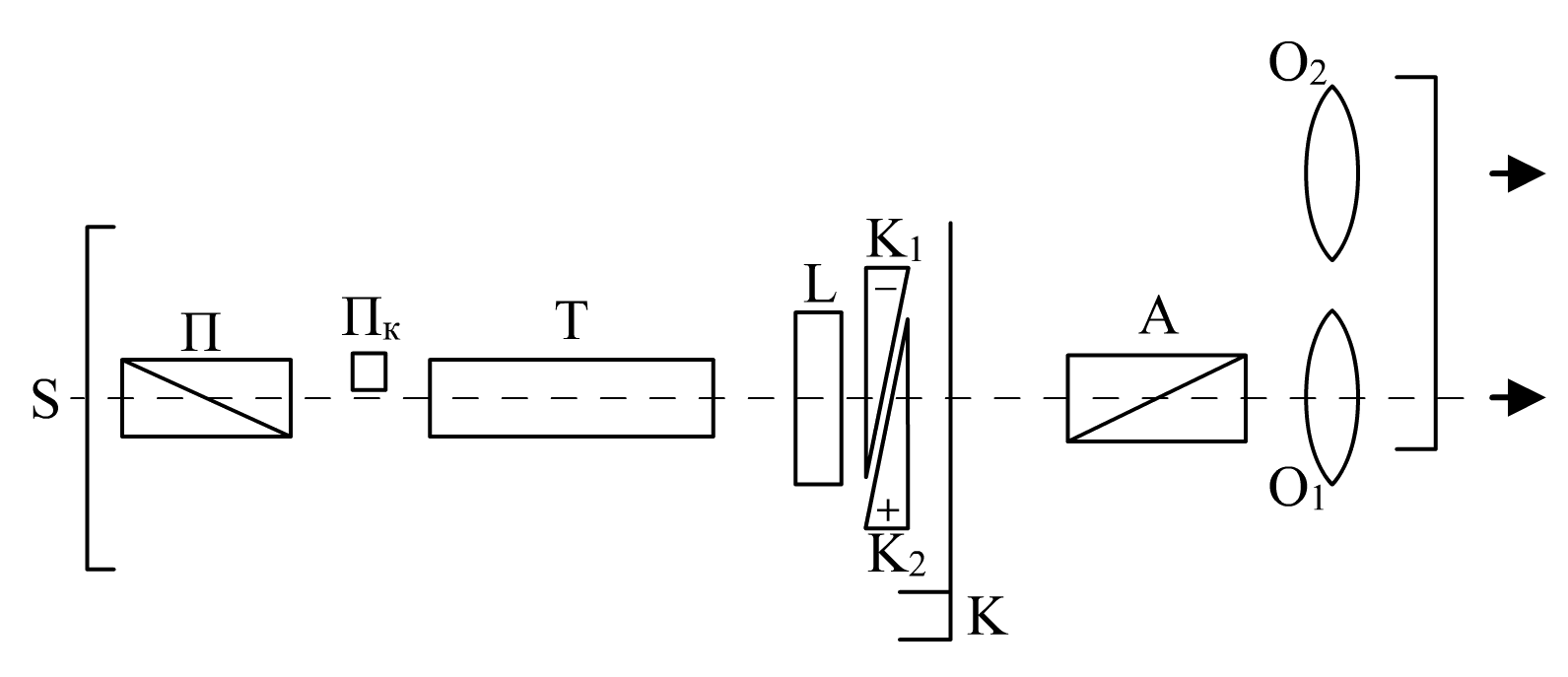 Обозначения:Обозначения:S — Источник света П — ПоляризаторА — АнализаторТ — Камера Пк — Кварцевая пластинкаL — Плоскопараллельная пластинка левовращающегося кварцаК1 и К2 — Два клинаО1 и О2 — О1 – окуляр, через который наблюдают за интенсивностью вышедшего из анализатора света, О2 – окуляр , при помощи которого берутся отсчеты по шкалеДлина кюветной трубки l =2 дм = 0,2 мУдельное вращение сахара α =0,71 град / % дмКонцентрация CНомер
измеренияОтсчеты по шкале с нониусом (деления)Среднее значение
отсчета NУгол поворота плоскости поляризации (градусы)C1 = 4%114,1C1 = 4%214,2C1 = 4%314,214,25,66C1 = 4%414,2C1 = 4%514,1C2 = 8%121,3C2 = 8%221,3C2 = 8%321,421,411,35C2 = 8%421,4C2 = 8%521,4C3 = 12%147,4C3 = 12%247,4C3 = 12%347,347,417,03C3 = 12%447,4C3 = 12%547,3C4 = x%137,8C4 = x%237,8C4 = x%337,737,815,02C4 = x%438,8C4 = x%537,7Градуировочный график N = f(C)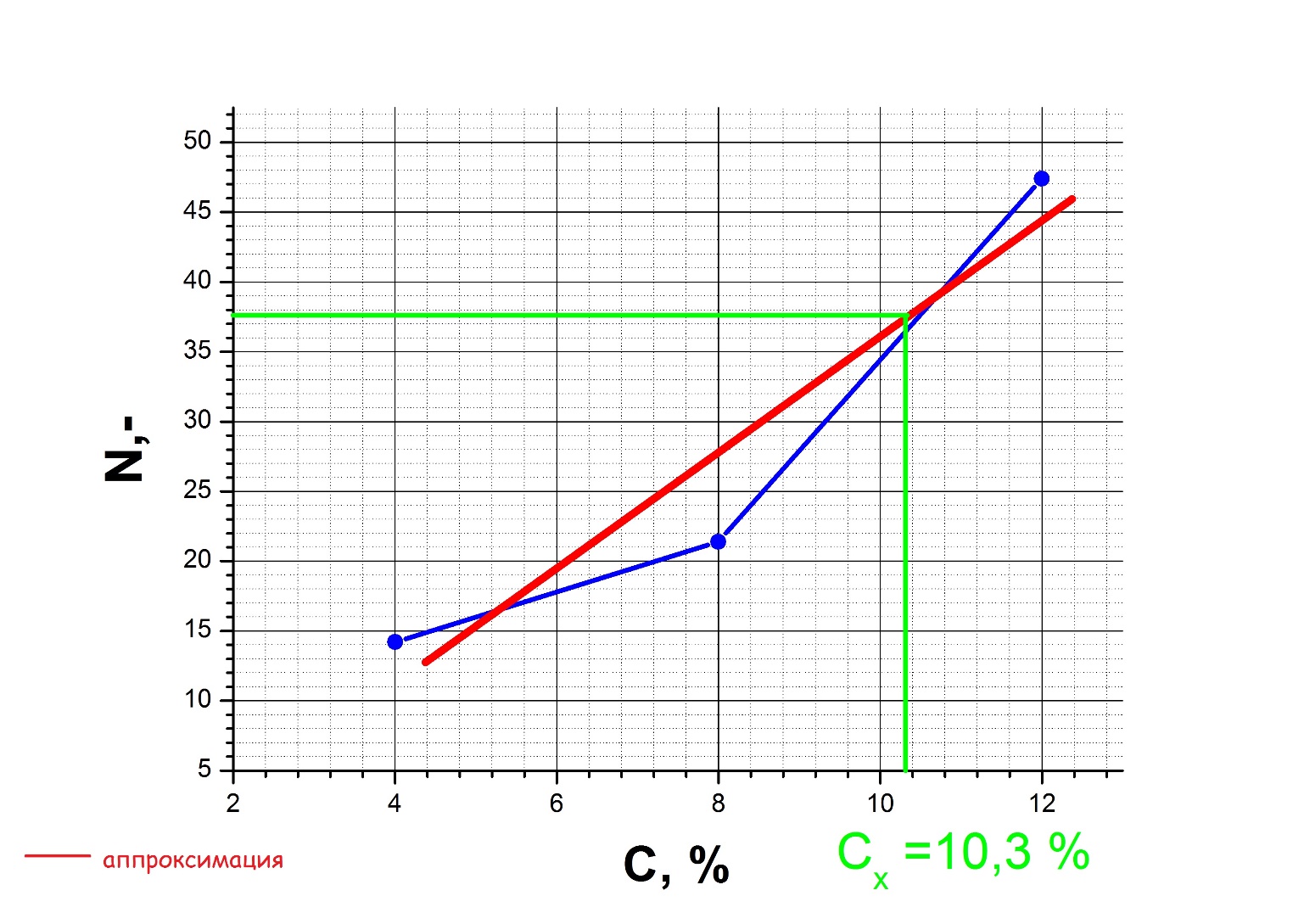 Неизвестная концентрация Cx = 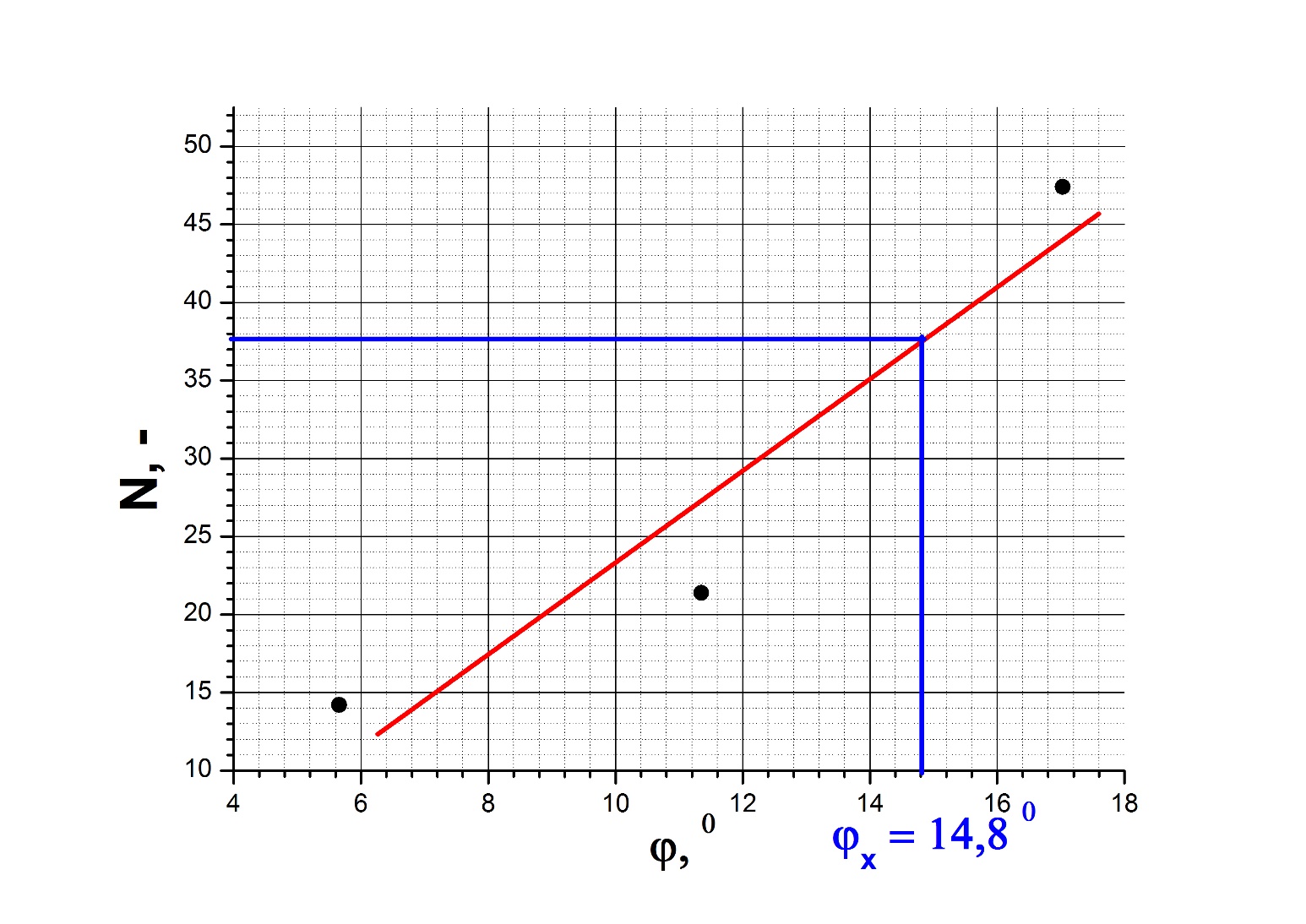 По графику находим угол поворота плоскости поляризации раствором с искомой концентрациейПо графику находим угол поворота плоскости поляризации раствором с искомой концентрациейφx =14,8Сравним его с углом φx, занесённым в таблицу:Сравним его с углом φx, занесённым в таблицу:Угол из таблицы 15,02 0 – как мы видим, разница не значительно, поэтому можно говорить, что эксперимент удался.

Угол из таблицы 15,02 0 – как мы видим, разница не значительно, поэтому можно говорить, что эксперимент удался.

В данной лабораторной мы ознакомились с неизвестным для нас сахариметром, проградуировав прибор нашли зависимость деления шкалы и поворота плоскости поляризации и впоследствии построили так же зависимость шкалы прибора и концентрации растворва и определили неизвестную нами концентрацию раствора.
